Transformers 	Name:________________________https://www.youtube.com/watch?v=ZjwzpoCiF8A (8 min)https://www.youtube.com/watch?v=VucsoEhB0NA (2 min. Animation)1. Using the Faraday’s law of induction, derive the following equations which relates the primary and secondary properties of a transformer. 
 and 2. Under what assumption the above second equation is valid.3. (CJ10-Ch22-P67) A generating station is producing 1.2×106 W of power that is to be sent to a small town located 7.0 km away. Each of the two wires that comprise the transmission line has a resistance per kilometer of length of 5.0×10–2 Ω/km. (a) Find the power lost in heating the wires if the power is transmitted at 1200 V. (b) A 100:1 step-up transformer is used to raise the voltage before the power is transmitted. How much power is now lost in heating the wires? (Power loss in transmission lines,)	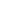 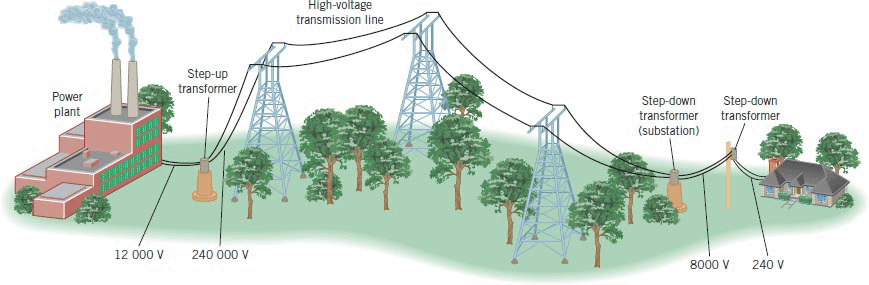 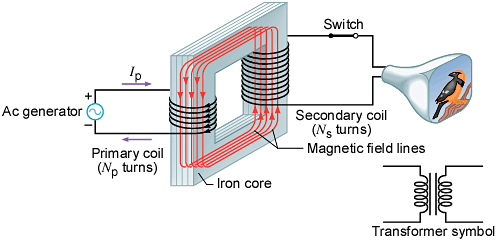 